MĚSTSKÁ ČÁST PRAHA 19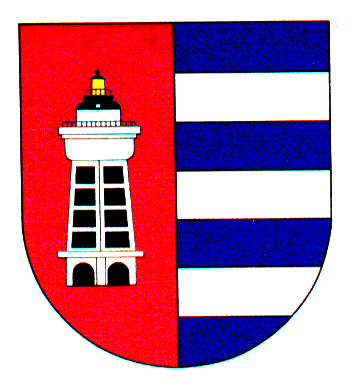 Úřad městské části Praha 19Odbor majetku, investic, bytového a nebytového hospodářstvíSemilská 43/1, Praha 9 – Kbely, 197 00Tel.: 284 08 08 70, 734 148 653e-mail: krejci.veronika@kbely.mepnet.czID:  ji9buvpVyřizuje: Mgr. Veronika Krejčí, LL.M.Ze dne:	17.12.2021					             														V Praze dne 17.12.2021DOMISTAV CZ, a.s.Foerstrova 897/2Hradec Králové500 02IČ 27481107Věc: Objednávka č. 377/611/2021/OMIBNH Dobrý den,na základě Vaší cenové nabídky u Vás objednáváme vytvoření obrubníků kolem bytového domu Katusická 680-682 za cenu 106 099,- Kč bez DPH tj. 122 013,85 Kč vč. DPH.S pozdravem,Monika Havelkovávedoucí Odboru majetku, investic, bytového a nebytového hospodářství